S’inscrire en ligne1/ Connectez-vous à l’adresse https://ankiweb.net/about puis cliquez sur « s’inscrire ».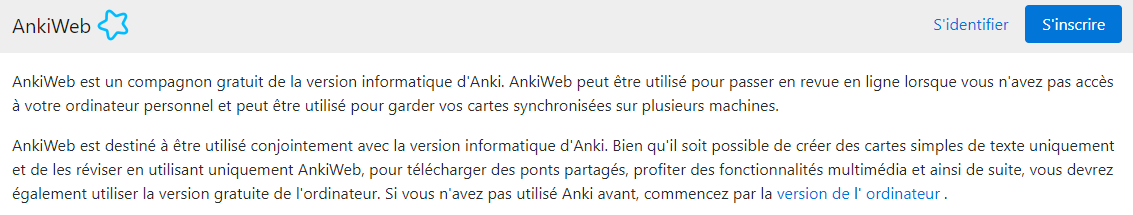 2/ Complétez le formulaire puis cliquez sur « s’inscrire »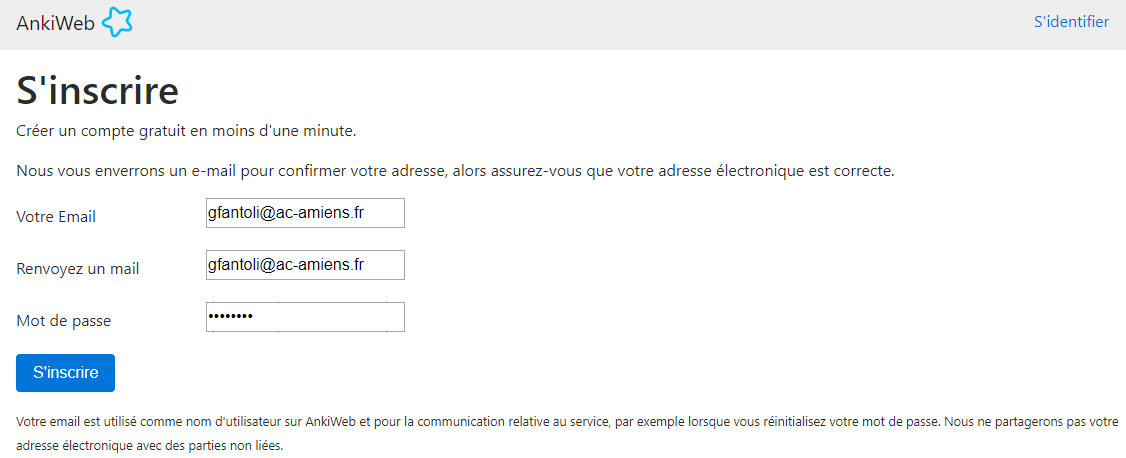 3/ Lisez les conditions puis acceptez les en cochant la case « J'ai lu les termes et conditions et j'accepte d'être lié par eux. » puis cliquez sur « Continuer » 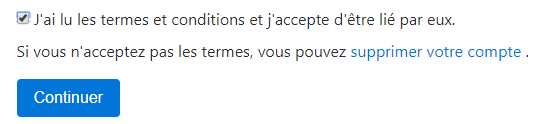 4/ Dans le mail de confirmation « Please verify your email adress » de noreply@ankiweb.net, cliquez sur le lien « Verify Email ». Une page de confirmation s’affiche alors :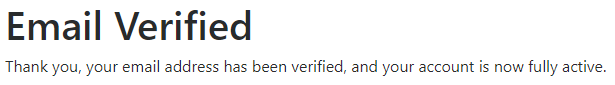 Exporter des paquets en ligne1/ Dans le logiciel Anki, cliquez sur le bouton « synchroniser avec Ankiweb »  puis indiquez les références de votre compte dans la fenêtre qui apparaît.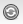 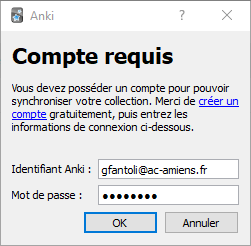 2/ Dans la fenêtre, cliquez sur « télécharger dans ankiweb ». Une barre de progression s’affiche puis la fenêtre suivante. Cliquez sur « ok ».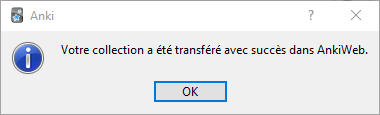 3/ Vérifiez si vos paquets sont bien arrivés dans votre compte Ankiweb rubrique « plateaux ».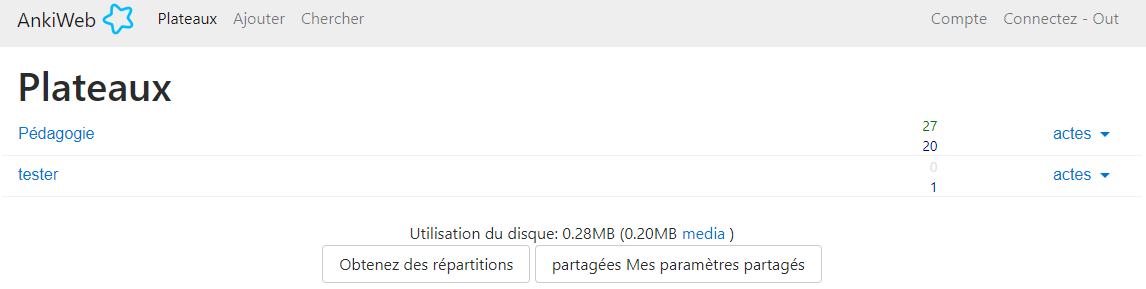 Partager un paquet1/ Dans la rubrique « plateau », cliquez sur « acte » au bout de la ligne du paquet que vous souhaitez partager.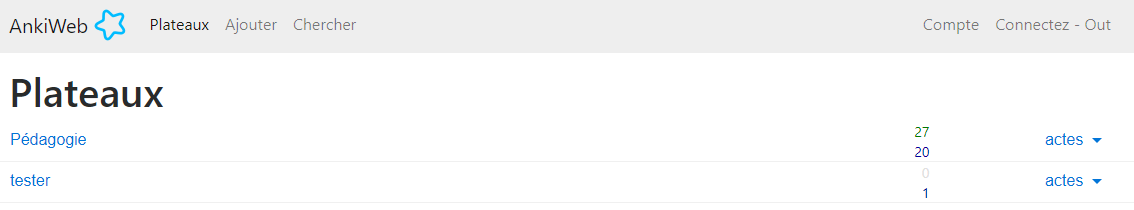 2/ Sélectionnez « partager ».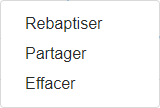 3/ Complétez le formulaire qui apparaît puis cliquez sur « Partager ». 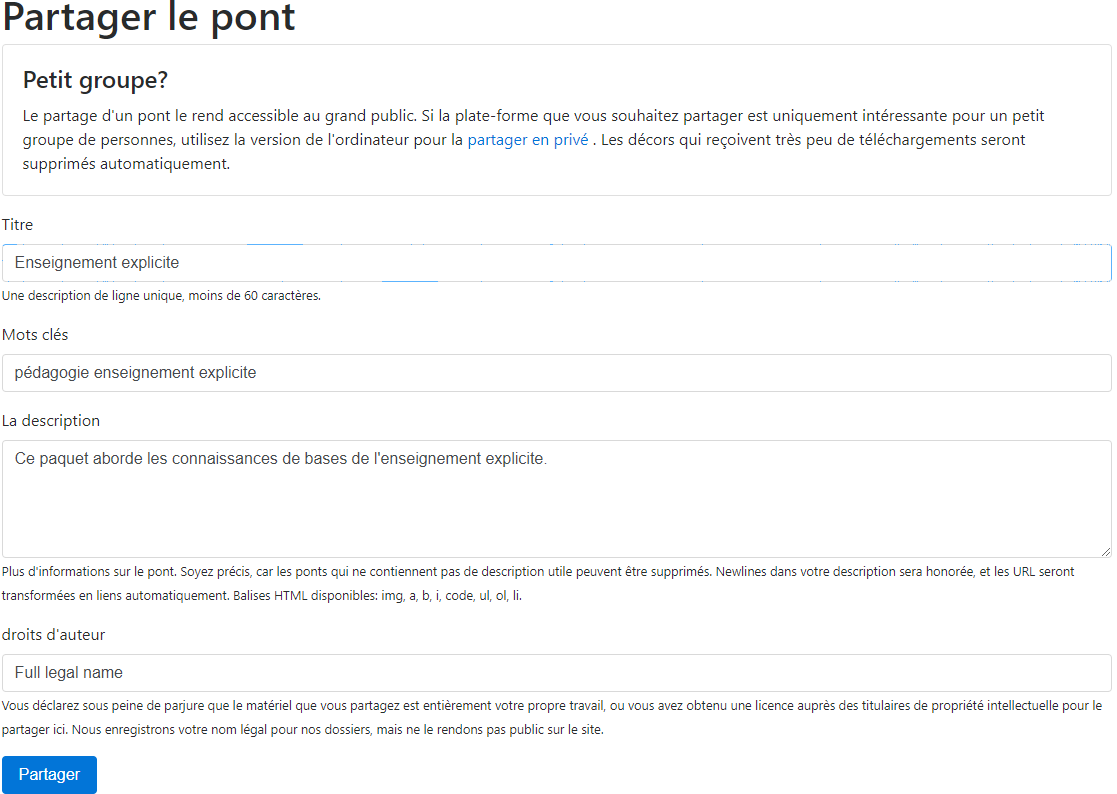 4/ Attendez le message de confirmation !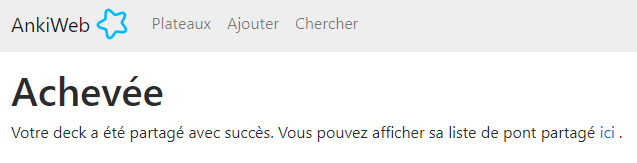 